HUMAN SERVICES DEPARTMENTMEDICAL ASSISTANCE DIVISIONREQUEST FOR PROPOSALS (RFP)EXTERNAL QUALITY REVIEW ORGANIZATION (EQRO) SERVICES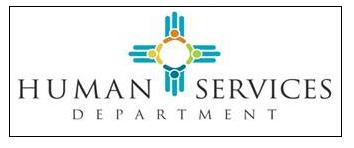 RFP# 18-630-8000-0005 Release Date: February 26, 2018Amendment 1Proposals Due Date: April 5, 2018Request for Proposals # 18-630-8000-0005 is amended as follows:APPENDIX APage 37From:In acknowledgement of receipt of this Request for Proposal the undersigned agrees that s/he has received a complete copy, beginning with the title page and table of contents, and ending with APPENDIX H.To:In acknowledgement of receipt of this Request for Proposal the undersigned agrees that s/he has received a complete copy, beginning with the title page and table of contents, and ending with APPENDIX G.THE REST OF THIS PAGE INTENTIONALLY LEFT BLANK